https://youtu.be/HbhhSG13zlE PLANEJAMENTO DE AULA REMOTA DE MATEMÁTICA – UNIDADE 3 – AULA 7Escola/SMEPrograma de Aulas Remotas VEM APRENDER Programa de Aulas Remotas VEM APRENDER Ano:          1° anoData: 12 /04/2021Professor (a):Luzia de Fátima Medeiros de CarvalhoCoordenação de Área:Agnes e AnnalyAgnes e AnnalyHabilidade Contar de maneira exata ou aproximada, utilizando diferentes estratégias, e apresentar o resultado por registros verbais ou simbólicosObjetivo (s) de aprendizagemLer, escrever, comparar e ordenar números naturais.Atividade avaliativaA ser personalizada pela professora da turma, na escola. Segue sugestão no finalObjetos de conhecimento Leitura e escrita numérica (das unidades) (NÚMEROS)Tempo aula TV:    25’Desenvolvimento da aula – Estratégias de EnsinoDesenvolvimento da aula – Estratégias de EnsinoOrganização Organização Ações do professorPossíveis ações esperadas dos alunosDo TempoDos RecursosINTRODUÇÃOA partir da parlenda dos dedinhos explorar as quantidades e a ordem numérica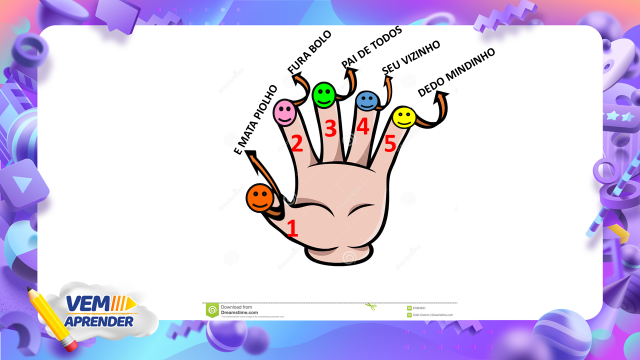 (Relembrando a contagem com a parlenda)Ao ouvir a parlenda perceber que se refere a quantidade de dedos de uma mão e cada qual recebe um apelido conforme a parlenda. Os dedos nos ajudam na contagem. Observar a ordem da parlenda acompanhando a ordem certa de cada dedo.Observar que os números que aparecem são 5 e que a quantidade representada é 1,2,3,4,5 dedos.2 minSlideDESENVOLVIMENTO DA AULA Aproveitar o cinco da parlenda para começar a leitura de quantidades e símbolo numérico.(Slides com quantidades e o número que representa para leitura)ATIVIDADE 1mostrar o cartaz com as diferentes representações do número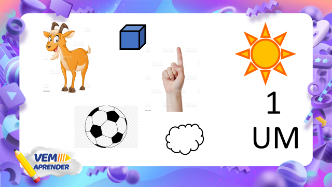 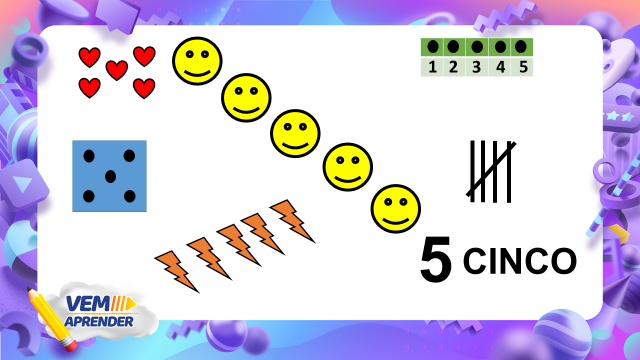 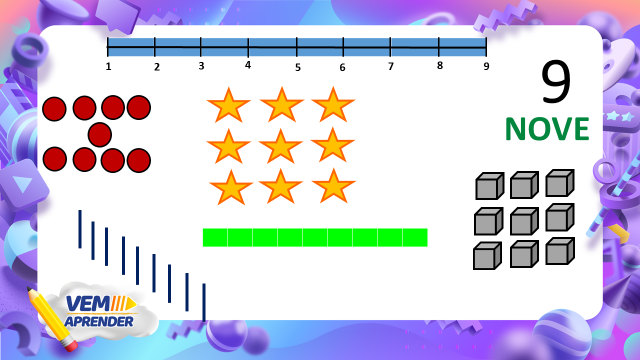 (Na sala de aula dá para contar e representar com diferentes materiais como tampinhas, palitos, algarismos, palavras(letras), material dourado, bolinhas, barrinhas de cuisenaire, dados....)ATIVIDADE 2Dispor na bancada   fichas com diferentes quantidades para serem contadas e associadas uma a uma   com a quantidade de tampinhas ou peças coloridas . Identificar o símbolo numérico que  representa cada  conjunto de animais , fazer o contorno para que observem o traçado de cada número e o registro do seu nome.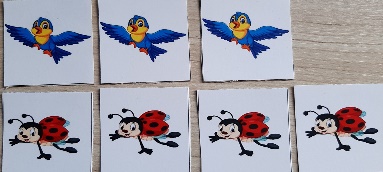 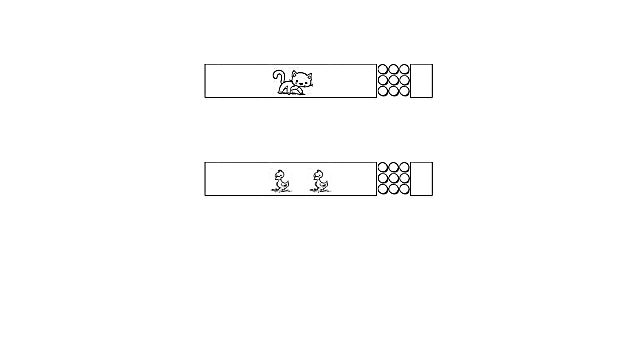 Na bancada: 1º mostrar a tarjeta com a quantidade de animais, 2º pegar as tampinhas e sobrepor em cada animal para contá-los, fazendo a relação um para um,3º colocar as tampinhas ao lado da tarjeta correspondendo a cada animal, enfatizando que a quantidade total são todas as reunidas,4º contar novamente as tampinhas para registrar e escrever o traçado do algarismo ao lado e ampliar para a palavra escrita do número. Em seguida fazer com todas as quantidades de 1 a 9, organizando a sequência numérica.De acordo com as imagens:A) Qual tem em maior quantidade? B) Qual tem em menor quantidade? DESAFIO: Após perceber a maior e a menor quantidade de animais, organizar os demais conjuntos na sequência do menor para o maiorFormando uma cortininha de   números.  Fazer a leitura na ordem crescente na cortininha utilizando os algarismos de 1 a 9 dispostos na sequência.  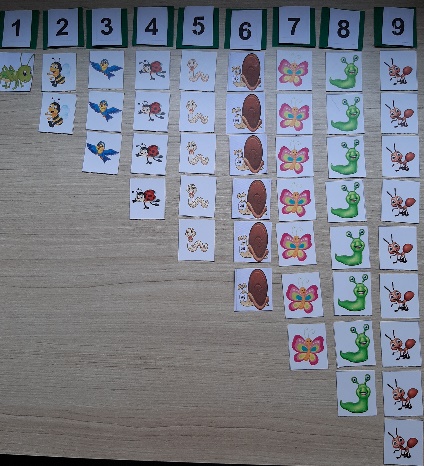 Acompanhar a contagem percebendo as diferentes maneiras de se representar a mesma quantidade.  Observar e contar junto com a professora alguns números representados de diferentes  maneiras.Perceber diferentes formas de representar o mesmo número.Perceber a relação de um para um durante a contagem Contar cada conjunto de animais percebendo a quantidade formada. Realizar a contagem utilizando a tampinha sobre cada animal reconhecendo a quantidade e relacionando-a com seu símbolo numéricoObservar que cada símbolo numérico tem seu traçado próprio e que para efetuar o contorno certo precisa começar de uma determinada posição e seguir até completar todo o traçado.A) A maior quantidade é de formiga porque tem 9 .B) A menor quantidade é o gato porque só tem1 .Acompanhar a contagem e observar a ordem correta dos números.Perceber a ordenação numérica do menor para o maior dentro da sequência numérica6 min8 min6 minSlidesImagensTampinhasNúmerosFichas comquantidades e algarismosATIVIDADE DE SISTEMATIZAÇÃO/VALIDAÇÃO DAS APRENDIZAGENS – Aprendemos hoje...Contagem utilizando diferentes estratégias.Ler e comparar quantidades.Ordenar números.ATIVIDADE DE SISTEMATIZAÇÃO/VALIDAÇÃO DAS APRENDIZAGENS – Aprendemos hoje...Contagem utilizando diferentes estratégias.Ler e comparar quantidades.Ordenar números.3 minSlideTAREFA/ATIVIDADES DE CASA: 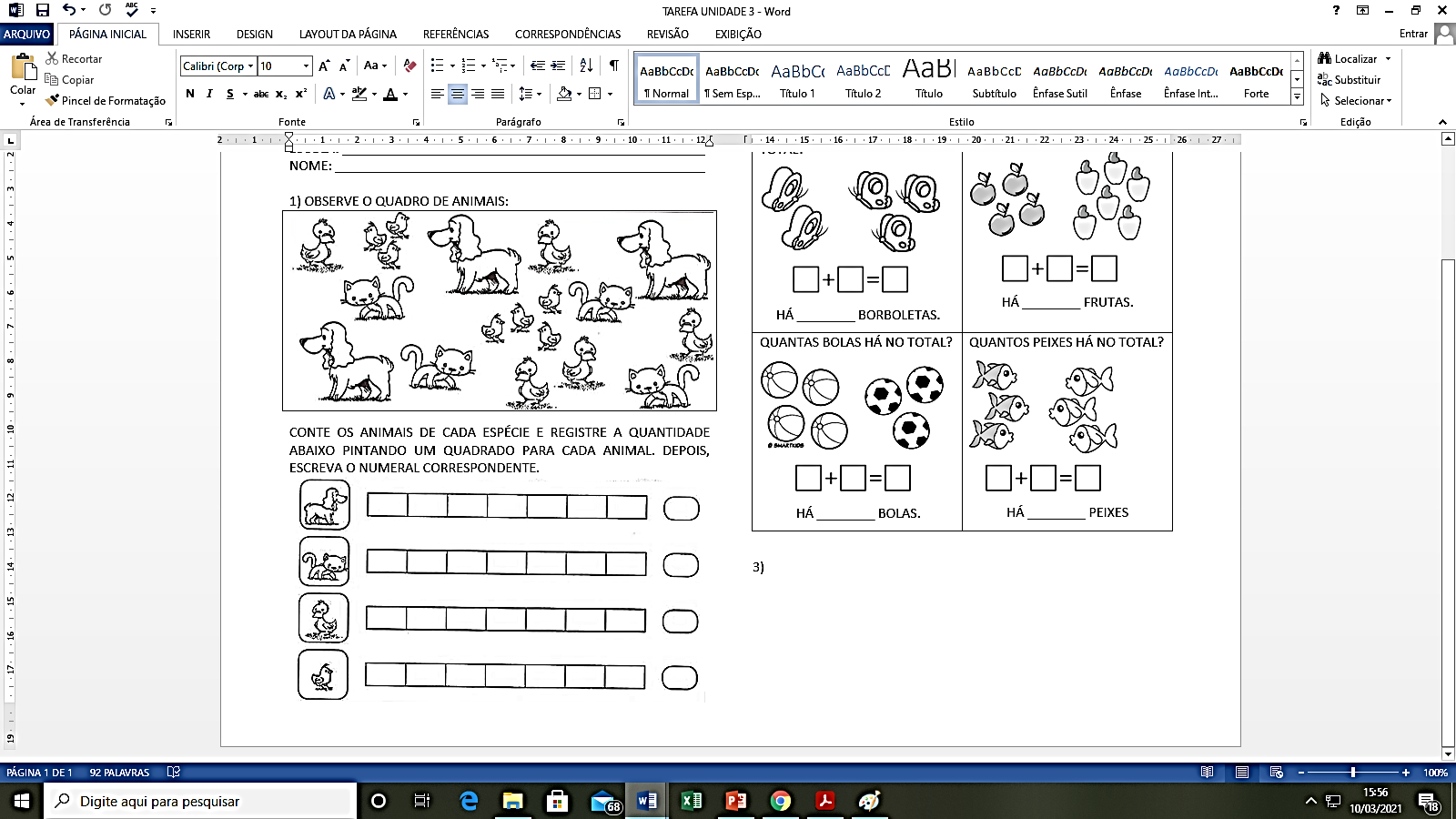 TAREFA/ATIVIDADES DE CASA: TAREFA/ATIVIDADES DE CASA: TAREFA/ATIVIDADES DE CASA: CONCLUSÃO DA AULA: Com todas as atividades que fizemos hoje durante nossa aula conseguimos atingir o objetivo desta aula:Ler, escrever, comparar e ordenar números naturais.Conto com você em todas as aulas sempre disposto e animado.CONCLUSÃO DA AULA: Com todas as atividades que fizemos hoje durante nossa aula conseguimos atingir o objetivo desta aula:Ler, escrever, comparar e ordenar números naturais.Conto com você em todas as aulas sempre disposto e animado.CONCLUSÃO DA AULA: Com todas as atividades que fizemos hoje durante nossa aula conseguimos atingir o objetivo desta aula:Ler, escrever, comparar e ordenar números naturais.Conto com você em todas as aulas sempre disposto e animado.CONCLUSÃO DA AULA: Com todas as atividades que fizemos hoje durante nossa aula conseguimos atingir o objetivo desta aula:Ler, escrever, comparar e ordenar números naturais.Conto com você em todas as aulas sempre disposto e animado.Propostas Sugestões para o professor na escolaAtividade Avaliativa https://atividadesparaeducadores.blogspot.com/2017/05/1-ano-atividades-matematicas-numeros-vizinhos-sequencias-figuras-geometricas.html?spref=piNeste Blog tem atividades para contar, comparar e pintar quantidades. Usar como atividade apenas a primeira do conjunto de animais.Atividade de ligar quantidades podem ajudar a verificar se houve compreensão. Para aprofundamentos sobre a temática da aulaTem vários livros de literatura que podem ser utilizados nas aulas para ajudar na contagem, como “Biloca, a minhoca” de Veronica Podesta, proporcionando a interdisciplinaridade, pois envolve leitura, pode ajudar na alfabetização com as palavras e artes com a interpretação artística da história, formação humana trabalhando a empatia e muitas relações com a natureza e o solo.Podem estar trabalhando em paralelo com o traçado correto dos números de 1 à 9.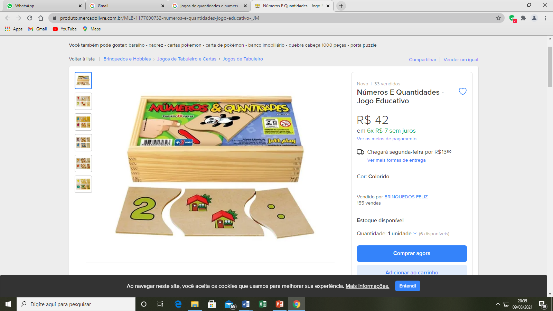 No livro didático, “Ápis” na página 33 e 34 tem atividades que contribuem para reforçar quantidades.Sugestão: HORA DO JOGO: NÚMEROS E QUANTIDADESCom o material que tem nas escolas sobre número e quantidades, combinar algumas quantidades.         REFERÊNCIA BIBLIOGRÁFICAhttps://www.smartkids.com.br/atividade/conte-e-calculehttps://www.istockphoto.com/br/foto/m%C3%A3o-com-o-dedo-levantado-contagens-1-gm876886544-244722981